МЕСТНАЯ АДМИНИСТРАЦИЯ СЕЛЬСКОГО ПОСЕЛЕНИЯ ОЗРЕК ЛЕСКЕНСКОГО                                МУНИЦИПАЛЬНОГО РАЙОНА КАБАРДИНО-БАЛКАРСКОЙ РЕСПУБЛИКИ	ПОСТАНОВЛЕНИЕ № 4                                                           УНАФЭ № 4                                                            БЕГИМ № 4«7» апреля 2017 г.                                      	        с.п.ОзрекОб утверждении перечня муниципальных услуг, предоставляемых местной администрацией сельского поселения Озрек Лескенского муниципального района Кабардино-Балкарской Республики.В целях реализации  Федерального закона от 27 июля 2010 года № 210-ФЗ «Об организации предоставления государственных и муниципальных услуг» местная администрация сельского поселения Озрекп о с т а н о в л я е т:Утвердить прилагаемый перечень муниципальных услуг, оказываемых местной администрацией сельского поселения Озрек Лескенского муниципального района  (приложение №1).Признать утратившим силу постановление местной администрации сельского поселения Озрек  Лескенского муниципального района от 23.01.2012 г. № 1 «Об утверждении перечня муниципальных услуг, предоставляемых местной администрацией сельского поселения Озрек Лескенского муниципального района Кабардино-Балкарской Республики».Контроль за исполнением настоящего постановления оставляю за собой.Глава местной администрациисельского поселения Озрек                                                    Т.Л.Габачиев                                                        Приложение № 2к постановлению местной администрациисельского поселения ОзрекЛескенского муниципального района«7» апреля 2017 г. № 4Переченьмуниципальных услуг, оказываемых местной администрацией сельского поселения Озрек Лескенского муниципального района КБРКЪЭБЭРДЕЙ–БАЛЪКЪЭР РЕСПУБЛИКЭМИ ЛЭСКЭН МУНИЦИПАЛЬНЭ КУЕЙМ ЩЫЩ УЭЗРЭДЖ КЪУАЖЭМ И ЩIЫПIЭ АДМИНИСТРАЦЭ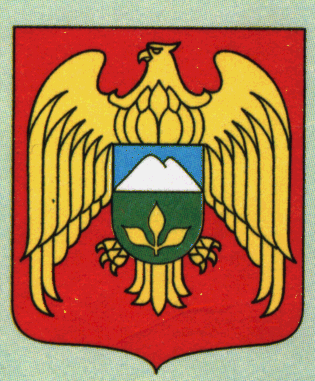 КЪАБАРТЫ-МАЛКЪАР РЕСПУБЛИКАНЫЛЕСКЕН МУНИЦИПАЛЬНЫЙ РАЙОНУНУ ОЗРЕК               ЭЛ ПОСЕЛЕНИЯСЫНЫ ЖЕР-ЖЕРЛИ АДМИНИСТРАЦИЯСЫ361368, КБР, Лескенский муниципальный район,                                      с.п. Озрек,  ул. Х.Кабалоевой, 13.  www.adm-ozrek.ru                                                                                                       тел/факс  8(86639) 9-81-33 e-mail:ozrek@kbr.ru  №п/пНаименование муниципальной услугиПредоставление информации о порядке предоставления жилищных услуг населению, проживающему в муниципальном жилищном фонде.Оформление документов на заключение, изменение или прекращение договора социального найма (договора найма) жилых помещений муниципального жилищного фонда.Выдача справок, выписок из похозяйственных книг.Предоставление информации о порядке предоставления жилищно-коммунальных услуг населению.Присвоение адресов объектам недвижимого имущества.Постановка на учет граждан, нуждающихся в земельных участках для индивидуального жилищного строительства.Предоставление информации об объектах недвижимого имущества, находящиеся в муниципальной собственности и предназначенных для сдачи в аренду.Прием заявлений, документов, постановка отдельных категорий граждан на учет в качестве нуждающихся в земельных участках.Постановка на учёт граждан, в качестве нуждающихся в жилых помещениях.Предоставление информации об очередности предоставления жилых помещений на условиях социального найма.Принятие на учёт молодых семей, нуждающихся в улучшении жилищных условий и желающих принять участие в подпрограмме «Обеспечение жильем молодых семей».Признание граждан малоимущими в целях постановки на учёт и предоставления им жилых помещений муниципального фонда по договорам социального найма. 